         МБУ  «Атаманская  поселенческая  библиотека»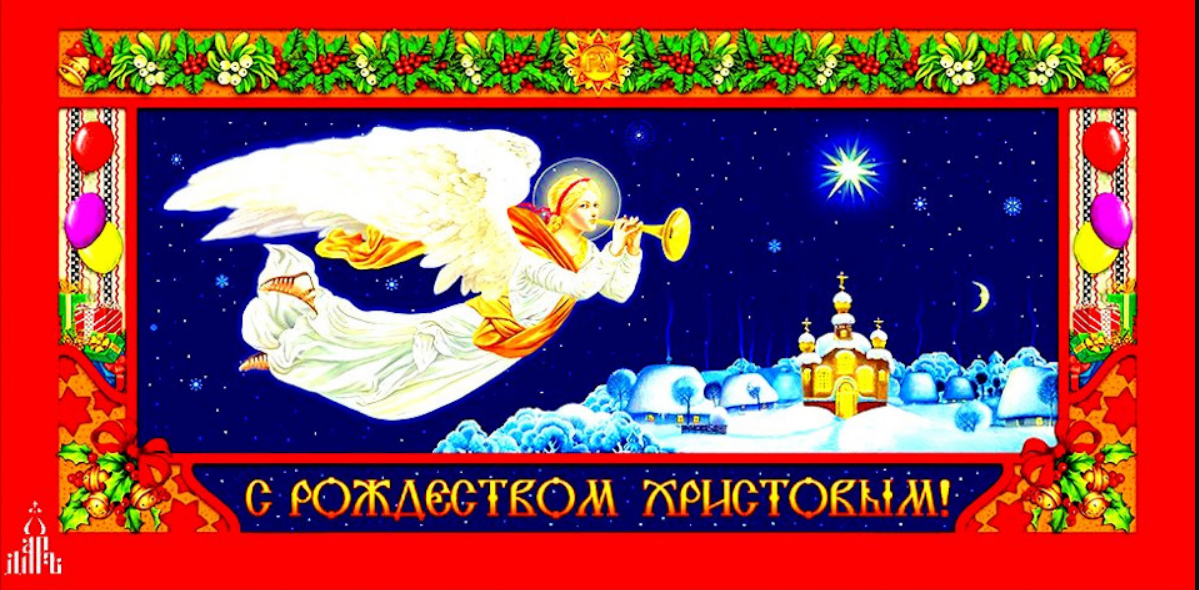 5 января  2023 года в библиотеке  провели  рождественские посиделки «Свет  небесного чуда» для  детей  8 – 10 лет.  ДетиУслышали рассказ о празднике Рождество Христово. Узнали о христианских праздничных традициях и обычаях. Участвовали        в конкурсах «Волшебные слова», «Собери бусы». Разучили шуточную колядку. В конце мероприятия дети поучили в пода-         рок новогоднюю  игрушку.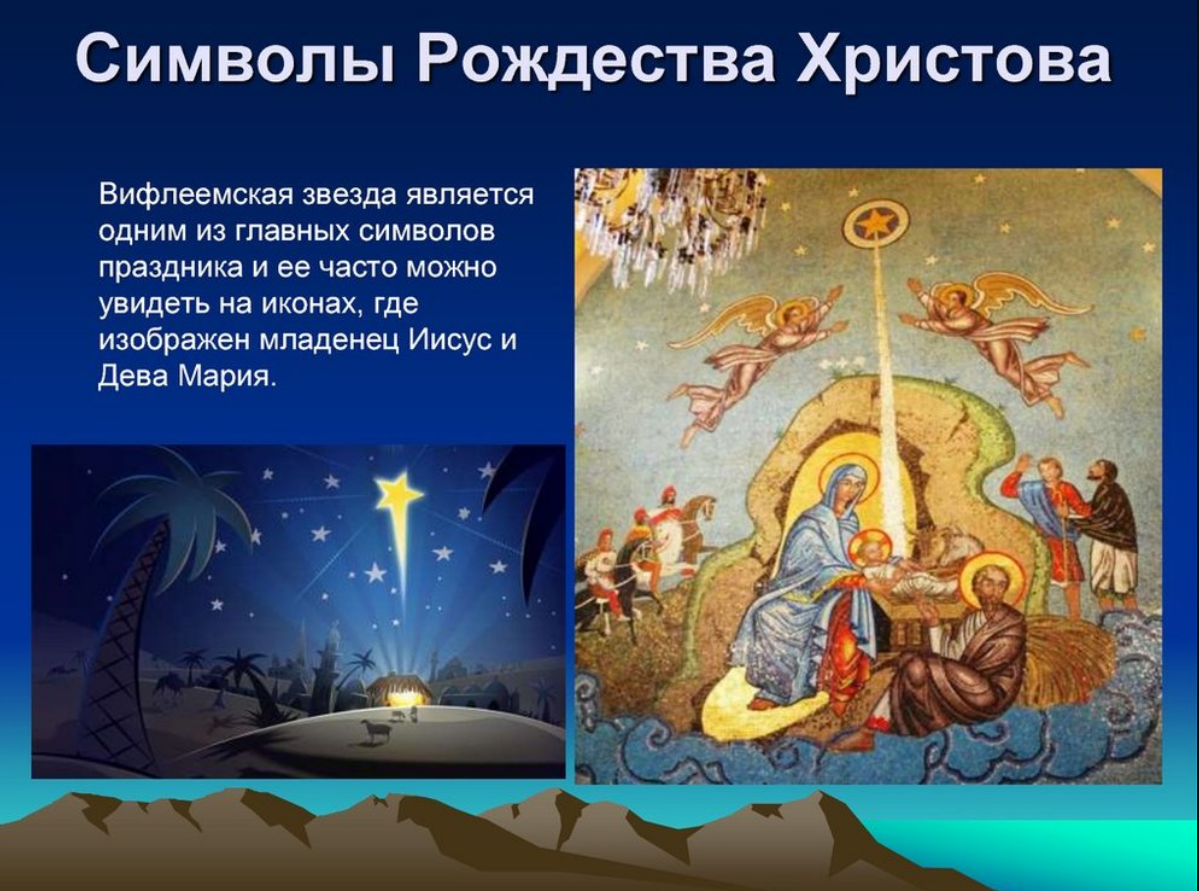 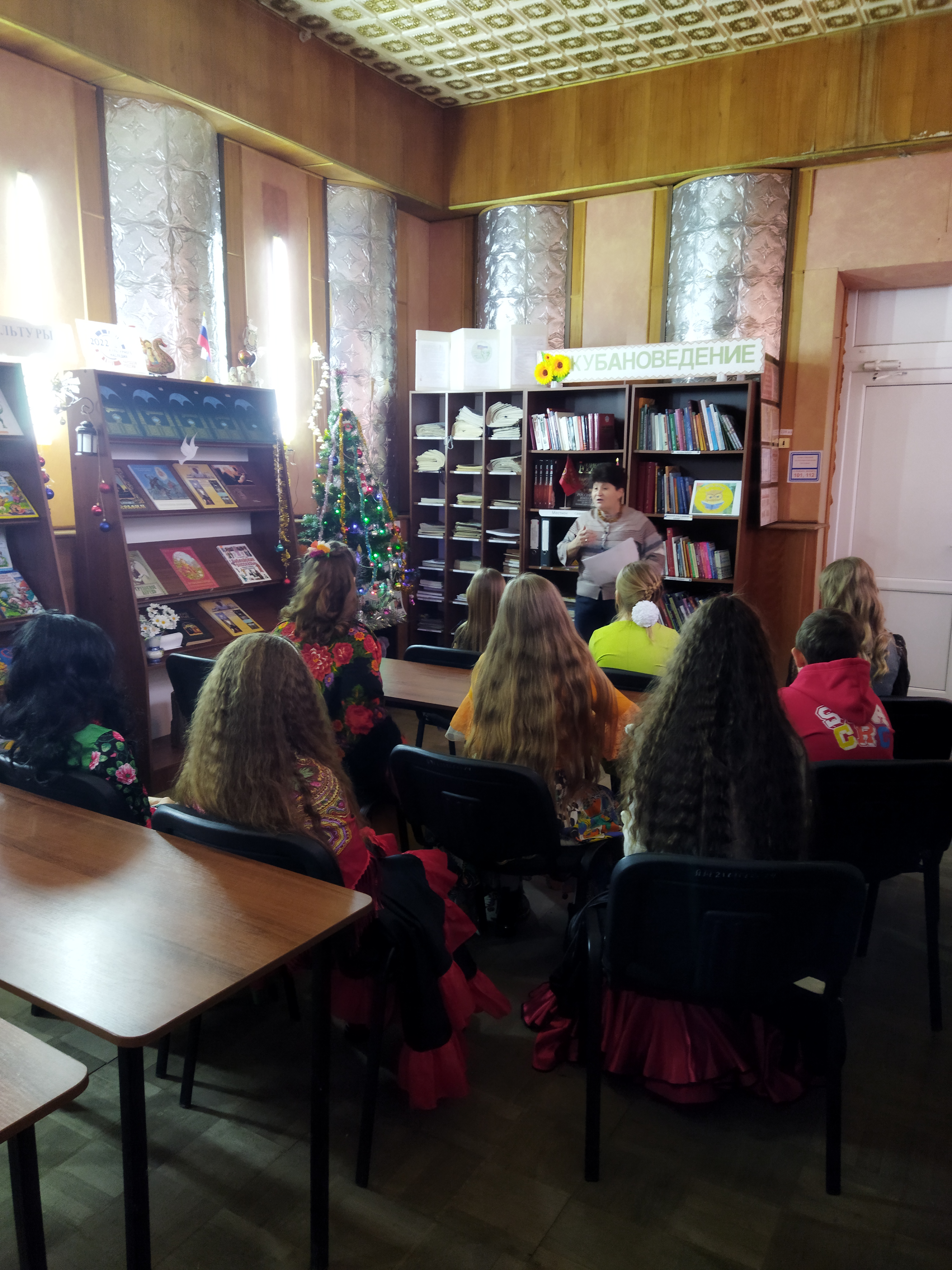 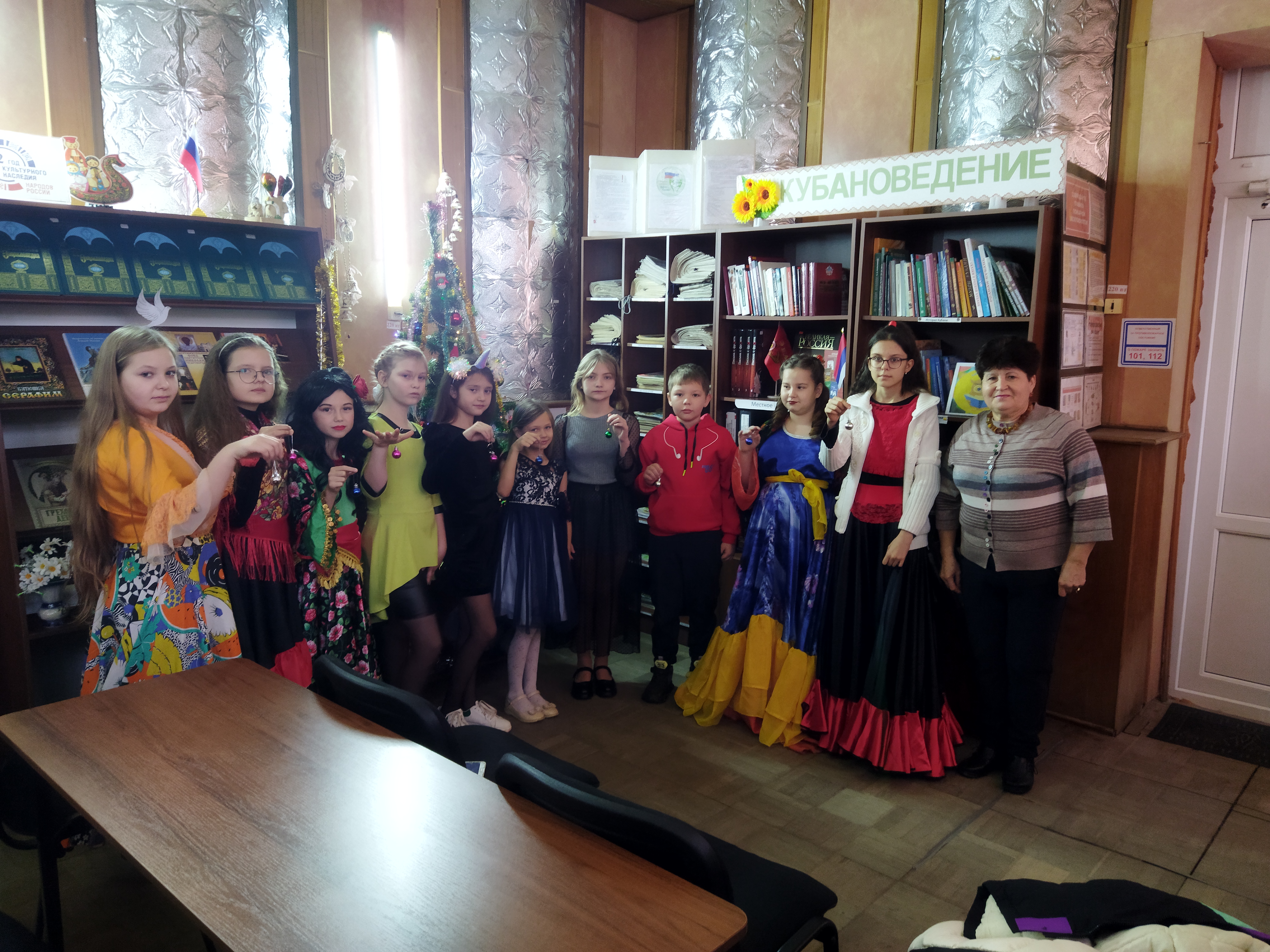 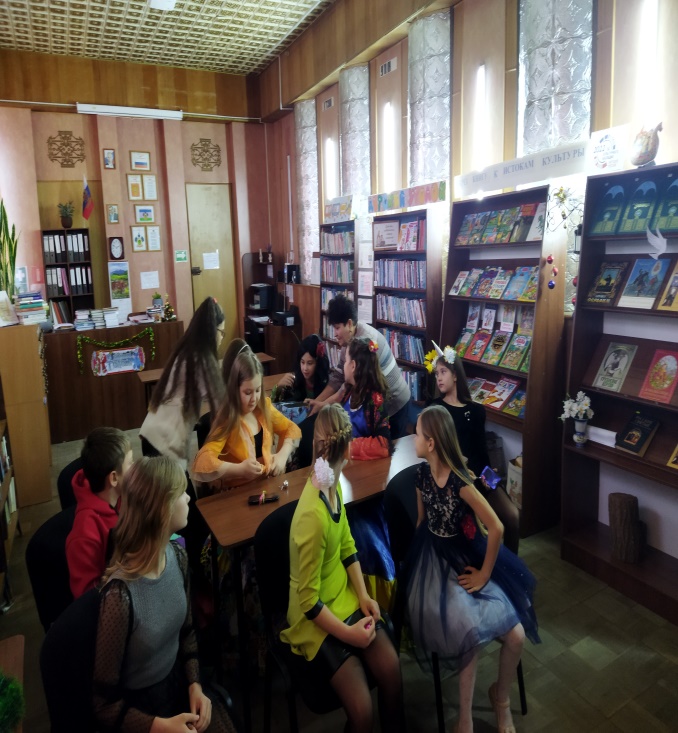 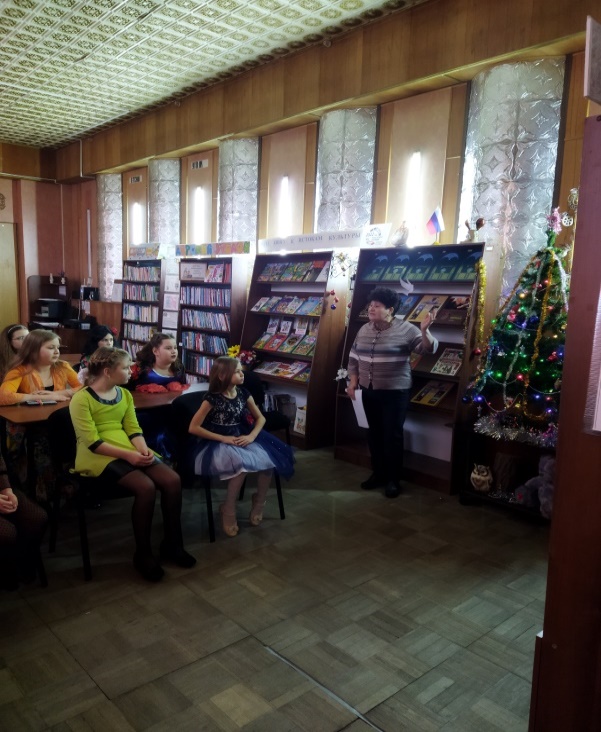 Мероприятие  было  подготовлено  и  проведенодиректором    библиотеки   Литвиненко В.С.